Zastrzega się prawo do zmian w jadłospisieZUPY I NAPOJE DOSŁADZANE SĄ MIODEM PSZCZELIM! (5g)POTRAWY SMAŻONE PRZYGOTOWYWANE SĄ NA OLEJU RZEPAKOWYM I OLIWIE Z OLIWEK.Informacja o alergenach lub substancjach powodujących reakcje nietolerancji występujących w gotowych potrawach przekazana jest w oparciu o rozporządzenie Parlamentu Europejskiego i Rady (UE) Nr 1169/2019 z dnia25.10.2011 w sprawie przekazywania konsumentom informacji na temat żywności (w jadłospisie zaznaczono pogrubioną czcionką)1.GLUTEN – ziarna zbóż: pszenica, żyto, jęczmień, 		  8.ORZECHY – migdały, laskowe, włoskie,     orzechy, owies, orkisz					                           nerkowca, pistacje         2.SKORUPIAKI i produkty pochodne				  9.SELER i produkty pochodne3.JAJA i produkty pochodne				                10.GORCZYCA i produkty pochodne4.RYBY i produkty pochodne                                                                11.NASIONA SEZAMU i produkty pochodne5.ORZESZKI ZIEMNE (arachidowe) i produkty pochodne               12.DWUTLENEK SIARKI6.SOJA i produkty pochodne                                                                 13.ŁUBIN i produkty pochodne7.MLEKO  i produkty pochodne                                                           14.MIĘCZAKI i produkty pochodne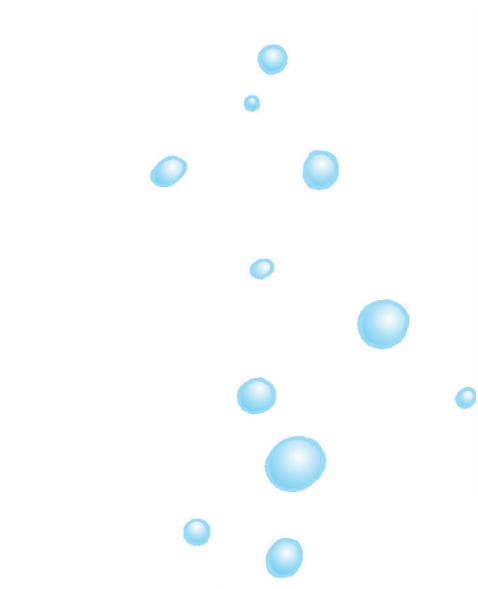 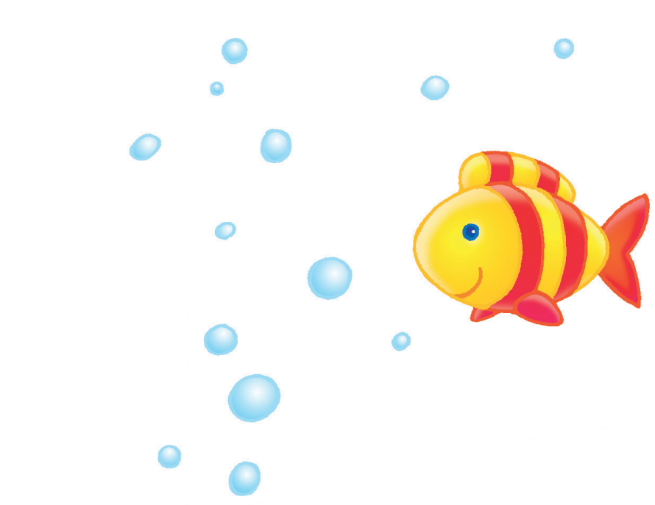 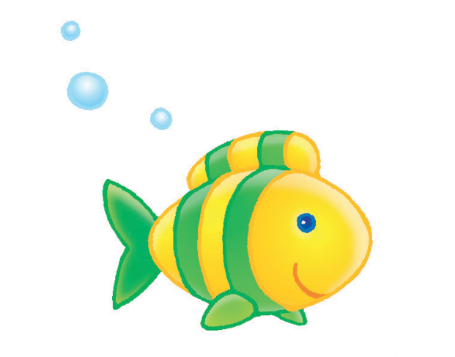 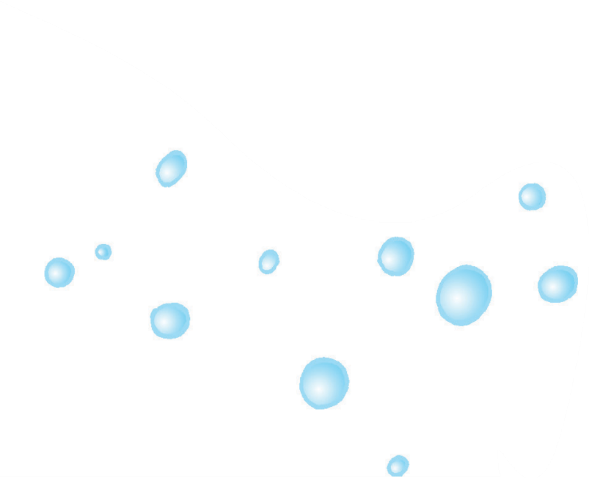 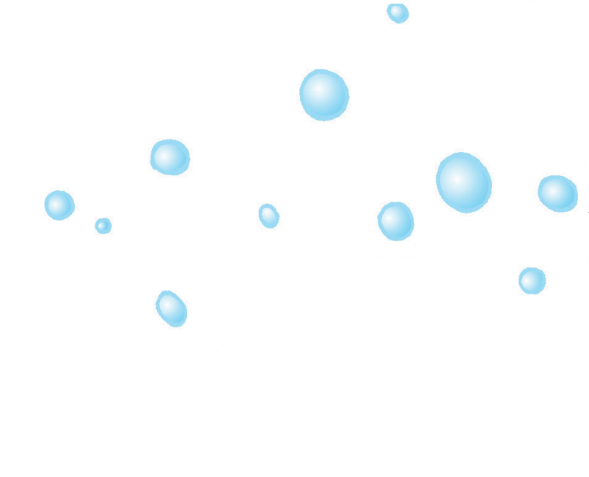 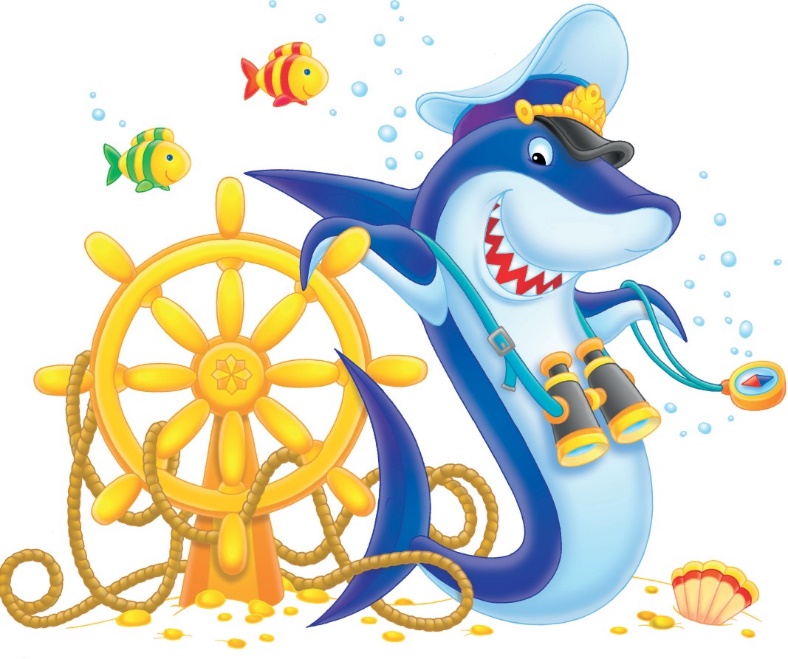 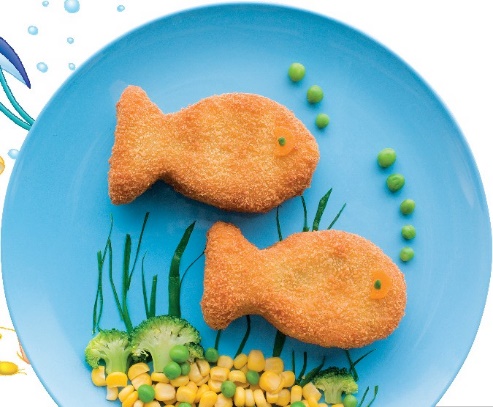 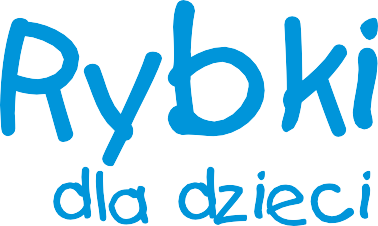 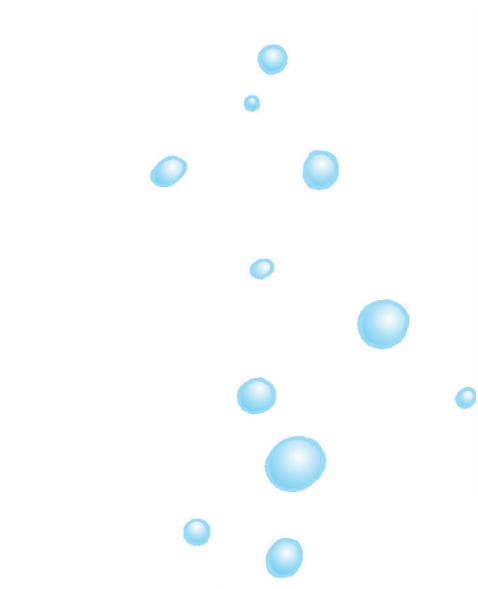 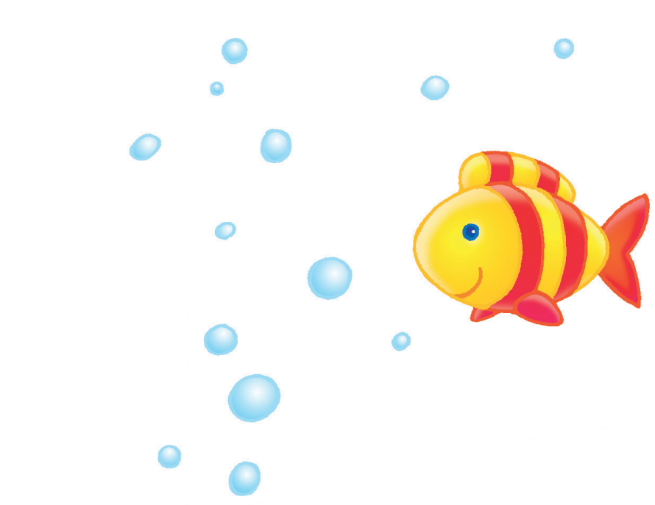 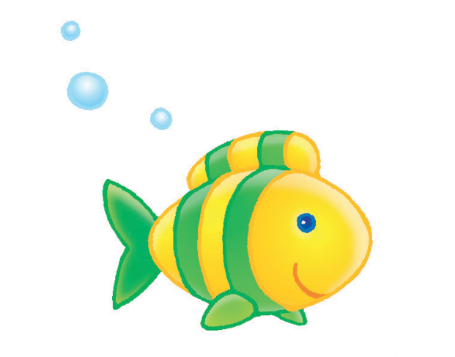 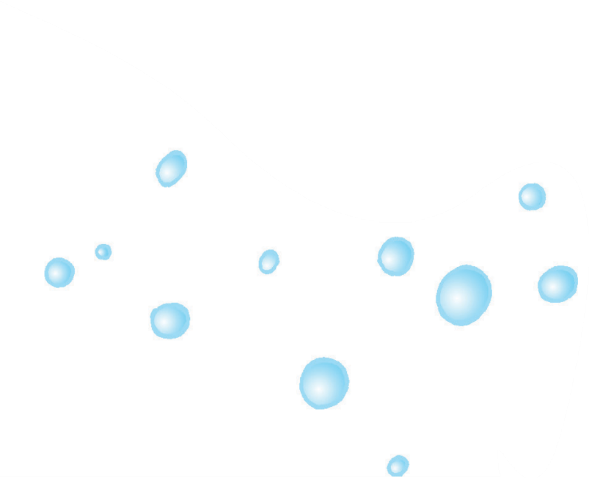 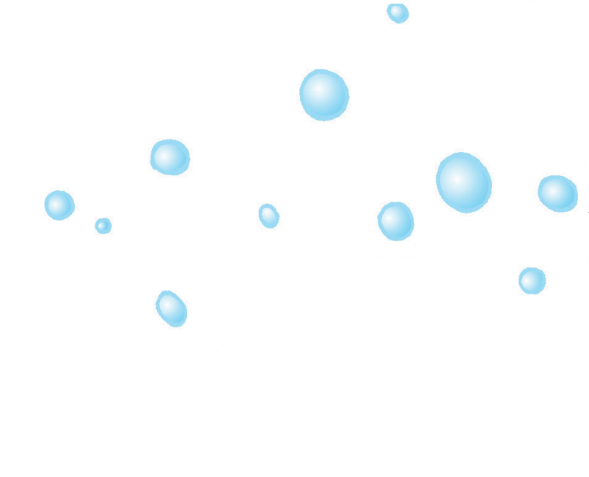 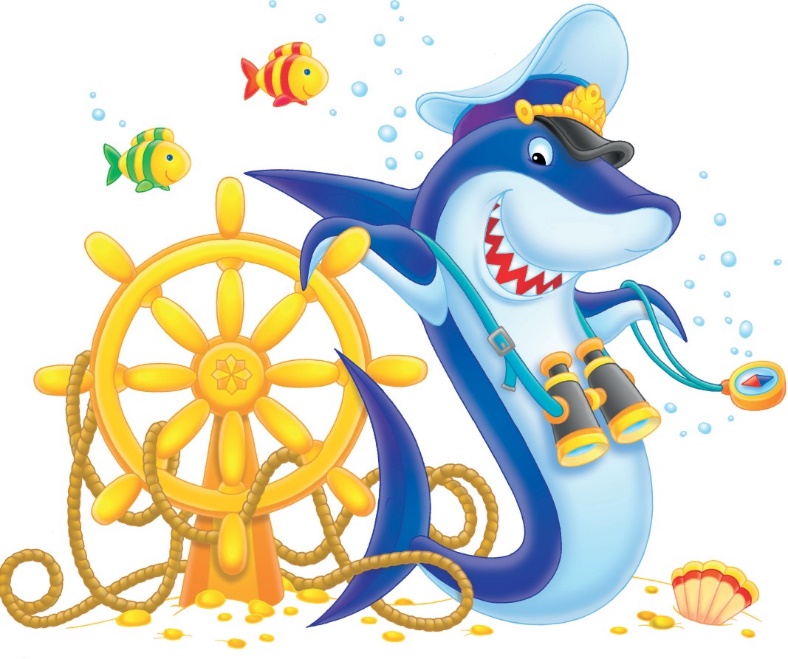 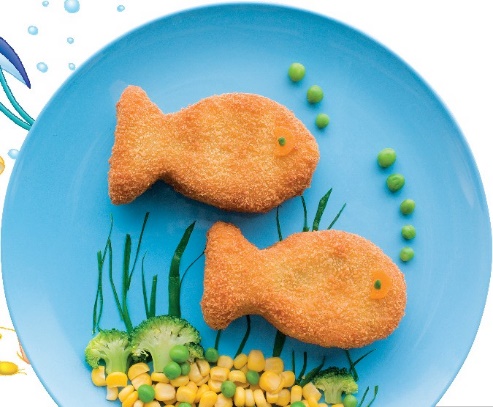 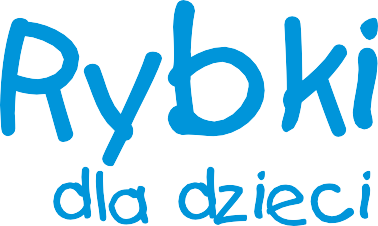 DZIEŃŚNIADANIE 830OBIAD 1200PODWIECZOREK 1430Poniedzia-łek31.10.2022Płatki kukurydziane(gluten) z mlekiem(200ml), bułka pszenna(30g) z masłem(z mleka)(5g), polędwica z indyka(15g), pomidor(10g), herbata owocowa(150ml)Zupa pomidorowa (marchew, seler, por, pietruszka, zioła, przecier) z ryżem(200ml), ziemniaki(100g), jajecznica(30g) na maśle(mleko), marchewka z groszkiem(20g), woda(150ml), jabłkoMus brzoskwiniowy z jogurtem naturalnym(mleko)(100g), chrupki kukurydzianeŚroda02.11.2022Płatki ryżowe z mlekiem(200ml), chleb pszenno-żytni(30g) z masłem (z mleka)(5g), polędwica rydzyńska(10g), ser żółty (z mleka)(10g), jajko gotowane(5g), herbata owoce leśne(150ml)Zupa grochowa (marchew, seler, por, pietruszka, zioła, groch)(200ml),  racuchy drożdżowe smażone(gluten, jajko, mleko)(100g) z sosem z czarnej porzeczki(dżem, mleko)(20g), kompot wieloowocowy (śliwka, truskawka, jabłko)(150ml)Budyń waniliowy (gluten, jajko, mleko) (wyrób własny)(100g), śliwkaCzwartek03.11.2022Kakao na mleku (150ml), bułka pszenna(30g) z masłem(z mleka)(5g), pasta z tuńczyka, jajka i ogórka kiszonego(30g)herbata czarna z cytryną(150ml), migdałyZupa ryżowa (marchew, seler, por, pietruszka, zioła, ryż)(200ml), ziemniaki(100g), gulasz wieprzowy(gluten, szynka b/k smażona)(50g), surówka z kapusty pekińskiej(30g), woda(150ml)	Muffinki (pszenica, jajko, mleko) (wyrób własny)(50g), herbata malinowa(150ml), ananasPiątek04.11.2022Płatki owsiane z mlekiem (200ml), chleb pszenno-żytni(30g) z masłem(z mleka)(5g), filet maślany z indyka(15g), pomidor(10g), sałata,  herbata malinowa(150ml)Zupa dyniowa(marchew, seler, por, pietruszka, zioła, dynia)(200ml), ziemniaki(100g), twarożek (z mleka)z jogurtem naturalnym (z mleka)(40g), marchewka, kompot z czerwonej porzeczki(150ml), winogronoNaleśniki z jabłkami(gluten, jajko, mleko) (smażone)(100g),herbata miętowa(150ml)